VORLAGE FÜR DEN ABSCHLUSSPROJEKTBERICHT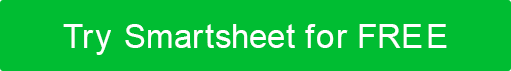 PROJEKTNAMEABSCHLIEßENDER PROJEKTBERICHTFIRMENNAMEStraße und HausnummerStadt, Bundesland und Postleitzahlwebaddress.comVersion 0.0.000/00/0000VERSIONSGESCHICHTEROLLEN UND VERANTWORTLICHKEITEN ABSCHLIEßENDE PROJEKTZUSAMMENFASSUNG1.1ZUSAMMENFASSUNG DES INHALTS1.2 GELERNTE LEKTIONEN1.3ERGEBNISSE DES LERNENSFassen Sie kurz zusammen, wie die Lernergebnisse erreicht wurden. Beschreiben Sie dann die Ergebnisse ausführlich in jedem Abschnitt unten. Geben Sie gegebenenfalls die entsprechende Anhangsnummer an, auf die sich das Lesegerät beziehen kann.1.4 ZUSAMMENFASSUNG DER PROJEKTLEISTUNGIn diesem Abschnitt wird detailliert beschrieben, wie gut das Team während des gesamten Projekts kommuniziert, zusammengearbeitet und Aufgaben ausgeführt hat.1.5KRITIKDENKEN REVIEWIn diesem Abschnitt wird der Ansatz des Teams zur Problemlösung in verschiedenen Situationen während des gesamten Projekts hervorgehoben. Verwenden Sie das Feld unten, um bestimmte Beispiele und Methoden zu beschreiben, die Sie verwendet haben.1.6 ZUSÄTZLICHE ZUSAMMENFASSENDE INFORMATIONENZUKÜNFTIGE RICHTUNGENKOMMENTIERTE BIBLIOGRAPHIEANHÄNGEVERSIONGENEHMIGT VONREVISIONSDATUMBESCHREIBUNG DER ÄNDERUNGVERFASSERVORBEREITET VONTITELDATUMGENEHMIGT VONTITELDATUMNAMEROLLEVERANTWORTLICHKEITENUMFANGZEITPLANKOSTENRISIKENRISIKOBESCHREIBUNGIMPACT-LEVELWAHRSCHEINLICHKEITMILDERUNGKOMMUNIKATIONSSTRATEGIE UND -METHODENNAME DES ERGEBNISSESNAME DES ERGEBNISSESNAME DES ERGEBNISSESNAME DES ERGEBNISSESANHANGARTIKELORTVERZICHTSERKLÄRUNGAlle Artikel, Vorlagen oder Informationen, die von Smartsheet auf der Website bereitgestellt werden, dienen nur als Referenz. Obwohl wir uns bemühen, die Informationen auf dem neuesten Stand und korrekt zu halten, geben wir keine Zusicherungen oder Gewährleistungen jeglicher Art, weder ausdrücklich noch stillschweigend, über die Vollständigkeit, Genauigkeit, Zuverlässigkeit, Eignung oder Verfügbarkeit in Bezug auf die Website oder die auf der Website enthaltenen Informationen, Artikel, Vorlagen oder zugehörigen Grafiken. Jegliches Vertrauen, das Sie auf solche Informationen setzen, erfolgt daher ausschließlich auf Ihr eigenes Risiko.